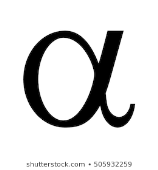 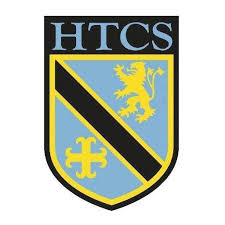 Mathematics FacultyYear 9 Summer Term 2 - Alpha SchemeUnit 11 Overview - Measurement and TransformationsTopicKey IdeasProgressProgressProgressTopicKey IdeasRAGMeasurement and TransformationsI can transform shapes by a combination of reflections, rotations, translations and enlargements Measurement and TransformationsI can describe transformationsMeasurement and TransformationsI can bisect lines and anglesMeasurement and TransformationsI can construct a perpendicular line from a point to a line and from a point on a lineMeasurement and TransformationsI can calculate lengths of similar shapesMeasurement and TransformationsI can calculate similar areas and volumesLessonLearning FocusAssessmentKey Words1Transforming shapes by a combination of reflections, rotations, translations and enlargements (CM clips 104a, 107, 272, 275 & 325)Formative assessment strategies e.g. MWBs, whole class questioning, Diagnostic Questions, SLOP time with self-assessment, Live Marking etc. Assessment is also supported with our use of ILOs, which alternate between Basic Skills Checks one week and then a more individual ILO the following set through Century and Corbettmaths (see learning focus). Finally, every unit is assessed half-termly as part of our Assessment Calendar in Mathematics.transformation, reflection, rotation, direction, angle, translation, vector, enlargement, scale factor, centre2Describing transformations(CM clips 105, 273, 275 & 326)Formative assessment strategies e.g. MWBs, whole class questioning, Diagnostic Questions, SLOP time with self-assessment, Live Marking etc. Assessment is also supported with our use of ILOs, which alternate between Basic Skills Checks one week and then a more individual ILO the following set through Century and Corbettmaths (see learning focus). Finally, every unit is assessed half-termly as part of our Assessment Calendar in Mathematics.transformation, reflection, rotation, direction, angle, translation, vector, enlargement, scale factor, centre3Bisecting lines and angles.  Constructing a perpendicular line from a point to a line and from a point on a line (CM clips 72, 78, 79 & 80)Formative assessment strategies e.g. MWBs, whole class questioning, Diagnostic Questions, SLOP time with self-assessment, Live Marking etc. Assessment is also supported with our use of ILOs, which alternate between Basic Skills Checks one week and then a more individual ILO the following set through Century and Corbettmaths (see learning focus). Finally, every unit is assessed half-termly as part of our Assessment Calendar in Mathematics.bisect, line, perpendicular, point, compass, angle4Calculating lengths of similar shapes (CM clip 292)Formative assessment strategies e.g. MWBs, whole class questioning, Diagnostic Questions, SLOP time with self-assessment, Live Marking etc. Assessment is also supported with our use of ILOs, which alternate between Basic Skills Checks one week and then a more individual ILO the following set through Century and Corbettmaths (see learning focus). Finally, every unit is assessed half-termly as part of our Assessment Calendar in Mathematics.length, similar, scale factor, enlargement5Calculating similar areas and volumes (CM clips 293a&b)Formative assessment strategies e.g. MWBs, whole class questioning, Diagnostic Questions, SLOP time with self-assessment, Live Marking etc. Assessment is also supported with our use of ILOs, which alternate between Basic Skills Checks one week and then a more individual ILO the following set through Century and Corbettmaths (see learning focus). Finally, every unit is assessed half-termly as part of our Assessment Calendar in Mathematics.similar, area,  volume, scale factor, linear, enlargement